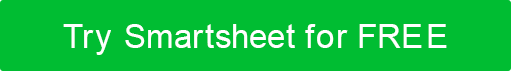 PIANO DI MARKETING PER STARTUPPIANO MARKETINGRAGIONE SOCIALEIndirizzoCittà, Stato e CAPwebaddress.comVersione 0.0.000/00/0000sommario1.SINTESI3		2.DICHIARAZIONE	 DI 	MISSIONE33.DICHIARAZIONE	 DI 	VISIONE34.ANALISI	 SITUAZIONALE3	ANALISI 4.15C3		4.1.1AZIENDA3		4.1.2COLLABORATORI3		4.1.3PERSONOLOGI3		4.1.4CONCORRENTI3		4.1.5CLIMA3		4.2ANALISI	 DEL TESSUTO3	5.FUNZIONALITÀ	 DI 	BASE36.OBIETTIVI3		6.1OBIGLI	 A BREVE 	TERMINE36.1.1FINANZIARIO3		6.1.2PRODOTTO3		6.1.3RISORSE	 UMANE3	6.1.4MARKETING3		6.2 	OBIETTIVI A LUNGO TERMINE3	6.2.1FINANZIARIO3		6.2.2PRODOTTO3		6.2.3RISORSE	 UMANE3	6.2.4MARKETING3		7.MERCATO	 DI 	RIFERIMENTO37.1RACCOLTA	 DI 	INFORMAZIONI37.2PUNTI	 DEL GIORNALE3	7.3SOLUZIONI3		7.4ACQUISTATORE	 PERSONA3	8.STRATEGIA	 DI 	MARKETING38.1CICLO 	DI ACQUISTO DELL'ACQUIRENTE3	8.2POSIZIONE	 DI VENDITA UNICA (USP)	38.3BRANDING3		8.4 MIX	 DI MARKETING – 4Ps3	8.4.1PRODOTTO3		8.4.2Prezzo3		8.4.3LUOGOZIONE3		8.4.4PROMOZIONE3		8.5CANALI	 DI MARKETING3	8.6ESCANDA3		9.STANDARD	 DI PRESTAZIONE E METODI DI MISURAZIONE3	9.1STANDARD	 DELLE PRESTAZIONI3	9.2BENCHMARKS3		9.3METRICHE	 DI MARKETING PER MISURARE IL SUCCESSO3	9.4METODI	 METODI DI MISURAZIONE3	10.SINTESI	 	FINANZIARIA310.1PREVISIONI	 FINANZIARIE3	10.2ANALISI	 BREAK-EVEN3	10.3DATI	 FINANZIARI3	10.3.1COME	 STATEMENT3	10.3.2PROIEZIONE	 DEL FLUSSO DI CASH3	10.3.3FOGLIO	 DI BILANCIAMENTO3	11.APPENDICE3		11.1RISULTITI	 DELLA RICERCA3	11.2SPECIFICHE	 DI PRODOTTO E IMMAGINI3	SINTESIDICHIARAZIONE D'INTENTIDICHIARAZIONE DI VISIONEANALISI SITUAZIONALEANALISI 5CSOCIETÀCOLLABORATORICLIENTELACONCORRENTICLIMAANALISI SWOTFUNZIONALITÀ DI BASECAPACITÀ UNOCAPACITÀ DUECAPACITÀ TREOBIETTIVIOBIETTIVI A BREVE TERMINEFINANZIARIOPRODOTTORISORSE UMANEMARKETINGOBIETTIVI A LUNGO TERMINEFINANZIARIOPRODOTTORISORSE UMANEMARKETINGMERCATO DI RIFERIMENTORACCOLTA INFORMAZIONIPUNTI DOLENTISOLUZIONI BUYER PERSONASTRATEGIA DI MARKETINGCICLO DI ACQUISTO DELL'ACQUIRENTEPROPOSTA DI VENDITA UNICA (USP)BRANDINGMARKETING MIX – 4PPRODOTTOPREZZOLUOGOPROMOZIONECANALI DI MARKETINGBILANCIOSTANDARD PRESTAZIONALI E METODI DI MISURAZIONESTANDARD DI PRESTAZIONEBENCHMARKMETRICHE DI MARKETING PER MISURARE IL SUCCESSOMETODI DI MISURAZIONESINTESI FINANZIARIAPREVISIONI FINANZIARIEANALISI DI PAREGGIOBILANCIOCONTO ECONOMICOPROIEZIONE DEL FLUSSO DI CASSABILANCIOAPPENDICERISULTATI DELLA RICERCASPECIFICHE E IMMAGINI DEL PRODOTTOPREPARATO DATITOLODATTEROE-MAILE-MAILTELEFONOAPPROVATO DATITOLODATTEROFATTORI INTERNIFATTORI INTERNIPUNTI DI FORZA (+)PUNTI DEBOLI (-)FATTORI ESTERNIFATTORI ESTERNIOPPORTUNITA' (+)MINACCE (-)DISCONOSCIMENTOTutti gli articoli, i modelli o le informazioni fornite da Smartsheet sul sito Web sono solo di riferimento. Mentre ci sforziamo di mantenere le informazioni aggiornate e corrette, non rilasciamo dichiarazioni o garanzie di alcun tipo, esplicite o implicite, circa la completezza, l'accuratezza, l'affidabilità, l'idoneità o la disponibilità in relazione al sito Web o alle informazioni, agli articoli, ai modelli o alla grafica correlata contenuti nel sito Web. Qualsiasi affidamento che fai su tali informazioni è quindi strettamente a tuo rischio.